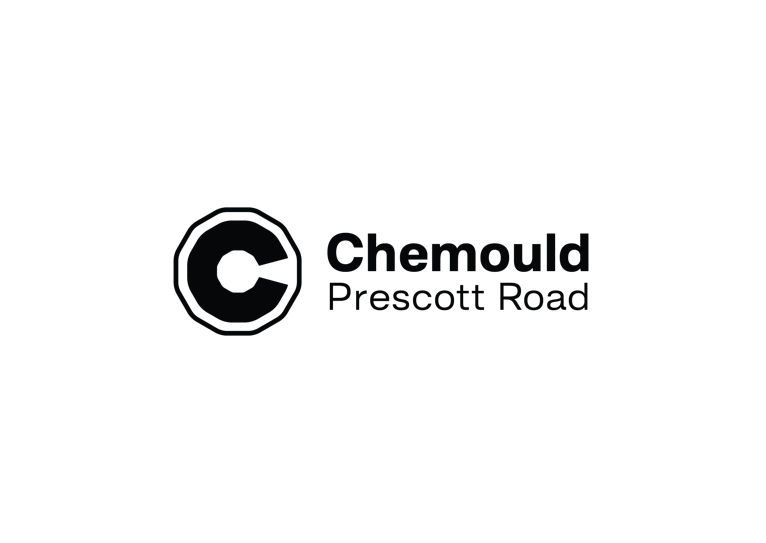 CVN.S. Harsha	b. 1969, in Mysore, IndiaEDUCATION      1992   B.F.A. in Painting, Chamarajendra Academy of Visual Arts (CAVA), Mysore           University, India
1995   M.F.A. in Painting, Faculty of Fine Arts, M. S. University, Baroda
Selected Solo Exhibitions2022    N.S. Harsha: Stomach Studio - Vadehra Art Gallery (D-53) New Delhi | India 2019     NS Harsha, Victoria Miro, London Hoxton | London | UK2015	Upward Movement, Victoria Miro Mayfair, London, UK2014	Tamasha, A DAAD production in collaboration with Kule, Berlin 2012	Jumping over the puddle of unknown depth, Capricorno Gallery, Venice, Italy 2009	Cultural Debris, Sakshi Gallery, Mumbai2009	Nations, INIVA, London (solo)                2009	Fusion Folks, Bopiarts, Taipei, Taiwan2009	Picking Through the Rubble, Victoria Miro, London 2008	Leftovers, Maison Hermes, Tokyo and Osaka, Japan2008	Come give us a speech, Bodhi Art New York 2007	Mirage, Kalagoda Art festival, Bodhi Art, Mumbai 2006	Charming Nation, Gallery Chemould, MumbaiSelected Group Exhibitions2023   Traces of Place, Chemould Prescott Road, Mumbai, India
2023   Reclaiming the Inner Space, Chemoulding: 60 Years of Gallery Chemould | Gallery             Maskara, Mumbai, India
2023    Part 1: Framing | CheMoulding: Framing Future Archives, Curated by Shaleen             Wadhwana | 60 Years of Gallery Chemould, Chemould Prescott Road, Mumbai, India
2023    Beyond the Page: South Asian Miniature Painting and Britain, 1600 to Now - MK Gallery             Milton Keynes | UK
2023    Prussian Blue: A Serendipitous Colour that Altered the Trajectory of Art - Kiran Nadar             Museum of Art, Noida Noida | India
2023    The Patience of Ordinary Things, Vadehra Art Gallery (D-53) New Delhi | India
2022    A Lick of Night in the Morning, Vadehra Art Gallery (D-53) New Delhi | India
2022    The Politics Of Paper - Emami Art Kolkata | India
2021    Images and Images - Sakshi Gallery Colaba | Mumbai | India
2021    Call Me By Your Name - Vadehra Art Gallery (D-53) New Delhi | India
2020    Outside - Chatterjee & Lal Colaba | Mumbai | India
2020    Design & Contemporary Art In Ukiyo-e - Taka Ishii Gallery, Hong Kong Hong Kong 2020    Katarvel: Journeys Into The Foundation B&G Collection - Sakshi Gallery, Mumbai, India
2019     Modus Operandi II, Group Show
2018     Modus Operandi, Group Show, Kunstmuseum Thun, Switzerland
2015     A Summer Mix, Group Show, Kunstmuseum Thun, Switzerland2014	 Aesthetic bind- floating world- Gallery Chemould, Mumbai2013	5th Moscow Biennial, Russia2013	2nd Osaka Biennial, Japan 2013	Landscape of thinking slow, National Museum of Modern and Contemporary Art, Korea 2013	Touched by Bhupen, Galerie Mirchandani + Steinruecke, Mumbai             2012	Restless, Anne and Gordon Samstag Museum of Art – Adelaide Festival, Australia2012	Phantoms of Asia, Asian Art Museum, San Francisco, USA2012	Unrealized Projects, DAAD Gallery, Berlin, Germany2011	Yokohama Triennale, Yokohama, Japan2011	Paris-Delhi-Mumbai, Centre Pompidou, Paris, France2011	Asia Triennial, Manchester, UK2011	Time Unfolded, Kiran Nadar Museum of Art (KNMA), New Delhi2010	Liverpool Biennial, Liverpool, UK 2010	Sao Paulo Biennial, Sao Paulo, Brazil 2010	In the company of Alice, Victoria Miro Gallery, London, UK2010	Roots, Sakshi Gallery, Bangalore2008	Santhal Family, positions around an Indian sculpture, Muhka Museum,
	Antwerp, Belgium. 2008	Indian Highway, Serpentine Gallery, London2008	Chalo India, Mori Art Museum, Tokyo2008	Sharjah Biennale, UAELives and works in Mysore, India 